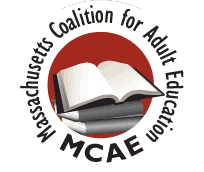 Massachusetts Coalition for Adult Education2024 Awards Nomination Form OUTSTANDING EDUCATOR AWARDNOMINATION DEADLINE: MARCH 18, 2024GENERAL CRITERIAThe nominee is teacher, volunteer, counselor, or administrator in the adult education field who:Has improved the life situation(s) of self/others as a result of the learning/teaching experience.Has demonstrated leadership within the teaching/learning/counseling/administrative environment.Has met significant challenges in an effective way.Has been supportive of others engaged in teaching or learning in the field of adult education.Has demonstrated achievements which show dedication, service and commitment to the principles of adult and continuing education.2024 AWARD NOMINEE RECOGNITION The Awards Committee encourages you to nominate one of your outstanding colleagues for this award. This is your chance to recognize an educator who makes a significant contribution to the field of adult education. GIFT TO WINNER’S PROGRAMThe program at which the award winner works will receive a gift from MCAE of $200 in books.  If the award winner works at more than one program, the award winner will designate which program is to receive the gift.IMPORTANT NOTE:  THIS AWARD WILL BE PRESENTED AT AN IN-PERSON AWARDS LUNCHEON AT NETWORK ON WEDNESDAY, MAY 1, 2024.  THE WINNING NOMINEE MUST BE ABLE TO ATTEND THE PRESENTATION.SUBMITTING THE NOMINATION DEADLINE: MARCH 18, 20241.  A nominee may be nominated by a single individual or a group of 2 or more individuals.  People can ask others to nominate them.2.  If nominated by a group of 2 or more individuals, please submit only one nomination form per nominee.3.  Please provide a brief description of the nominee’s qualifications, not to exceed 1000 words.  In fairness to all nominees, nominations that exceed 1000 words will not be considered.  Incomplete nominations may not be considered.4.  Email this nomination form and the up to 1000-word nomination to mcaeawards@gmail.com5.  Receipt of your nomination form will be confirmed by email.  If you do not receive a confirmation or have questions,    please email mcaeawards@gmail.com                                                                                     (next page, please)Massachusetts Coalition for Adult Education2024 Awards Nomination Form OUTSTANDING EDUCATOR AWARDNOMINATION DEADLINE: MARCH 18, 2024NOMINEE’S INFORMATIONName:                                        Address: Program:  Email: Telephone: NOMINATED BY   Names(s): Program affiliation(s): If nominated by a group of 2 or more people, please provide name of principal contact: Principal contact’s telephone:  Principal contact’s email:  (next page, please)DESCRIPTION OF NOMINEE’S QUALIFICATIONS (1000 words or less; in fairness to all nominees, descriptions in excess of 1000 words will not be considered)  